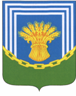 АДМИНИСТРАЦИЯ ТАРАСОВСКОГО СЕЛЬСКОГО ПОСЕЛЕНИЯ ЧЕСМЕНСКОГО МУНИЦИПАЛЬНОГО РАЙОНА ЧЕЛЯБИНСКОЙ ОБЛАСТИПОСТАНОВЛЕНИЕот  « 07» февраля 2017г.                                                                                             №7п.ТарасовкаОб утверждении Порядка размещенияинформации о рассчитываемой закалендарный год среднемесячнойзаработной плате руководителей, иглавных бухгалтеров муниципальныхучреждений Тарасовского сельского поселенияЧесменского муниципального районав информационно-телекоммуникативнойсети Интеренет и представления указанными лицами данной информации         В соответствии  со статьей 349.5 Трудового кодекса Российской Федерации, Постановлением Правительства Челябинской области  от 20.12.2016г № 688 «О порядке размещения информации о рассчитываемой за календарный год среднемесячной заработной плате руководителей, их заместителей  и главных бухгалтеров государственных учреждений, государственных унитарных предприятий Челябинской области, территориального фонда обязательного медицинского страхования Челябинской области в информационно-телекоммуникационной сети Интернет и предоставления указанными лицами данной информации», руководствуясь Уставом Тарасовского сельского поселения Чесменского муниципального района  ПОСТАНОВЛЯЮ:Утвердить прилагаемый Порядок размещения информации о рассчитываемой за календарный год среднемесячной заработной плате руководителей и главных бухгалтеров муниципальных учреждений Тарасовского сельского поселения Чесменского муниципального района в информационно-телекоммуникационной сети Интернет и предоставления  указанными лицами данной информации.Настоящее постановление подлежит обнародованию.Глава поселения                                                                              В.М. КондрашеваУтвержден постановлениемглавы Тарасовскогосельского поселенияот 07.02.2017 г. № 7Порядок размещения информации о рассчитываемой за календарный год среднемесячной заработной плате руководителей и главных бухгалтеров Тарасовского сельского поселения в информационно-телекоммуникационной сетиИнтернет и представления указанными лицами данной информацииНастоящий Порядок устанавливает правила размещения информации о рассчитываемой за календарный год среднемесячной заработной плате ( далее именуется информация) руководителей и главных бухгалтеров муниципальных учреждений (далее именуются – учреждения) Тарасовского сельского поселения в информационно-телекоммуникационной сети Интернет и представления указанными лицами данной информации.Информация размещается в информационно-телекоммуникационной сети Интернет на официальном сайте органов местного самоуправления Тарасовского сельского поселения, осуществляющих функции и полномочия учредителя соответствующих учреждений и предприятий ( далее именуется – учредитель).      По решению учредителя информация может размещаться на официальных сайтах учреждений, предприятий в информационно-телекоммуникационной сети Интернет.Лица, указанные в пункте 1 настоящего Порядка, ежегодно, в срок до 1 марта, представляют информацию за предшествующий год в кадровую службу учредителя и (или) в кадровую службу учреждений и предприятий в случае принятия учредителем решения, предусмотренного абзацем вторым пункта 2 настоящего Порядка.В составе информации указывается полное наименование учреждения, предприятия, занимаемая должность, а также фамилия, имя и отчество лиц, указанных в пункте 1 настоящего Порядка, величина рассчитанной за предшествующий календарный год среднемесячной заработной платы.Размещение информации  в информационно-телекоммуникационной сети Интернет обеспечивается соответствующей кадровой службой ежегодно, не позднее 31 марта года, следующего за отчетным, в доступном режиме для всех пользователей информационно-телекоммуникационной сети Интернет.В составе размещаемой информации запрещается указывать данные, позволяющие определить место жительства, почтовый адрес, телефон и иные индивидуальные средства коммуникации лиц, указанных в пункте 1 настоящего Порядка, а также сведения, отнесенные к государственной тайне, или сведения конфиденциального характера.Информация находится на официальном сайте учреждения до момента прекращения с лицами, указанными в пункте 1 настоящего Порядка, трудового договора.